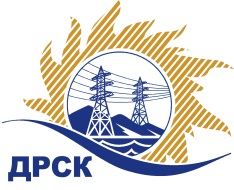 Акционерное Общество«Дальневосточная распределительная сетевая  компания»Протокол № 289/УКС-ВПЗаседания закупочной комиссии по выбору победителя по открытому  запросу цен на право заключения договора: «Мероприятия по строительству для технологического присоединения потребителей г. Белогорска к сетям 10-0,4 кВ» закупка 2036 раздел 2.1.1. ГКПЗ 2018 г.СПОСОБ И ПРЕДМЕТ ЗАКУПКИ: Открытый запрос цен «Мероприятия по строительству для технологического присоединения потребителей г. Белогорска к сетям 10-0,4 кВ» закупка 2036Планируемая стоимость лота в ГКПЗ АО «ДРСК» составляет: 7 848 336,06 руб. без учета НДС.ПРИСУТСТВОВАЛИ: члены постоянно действующей Закупочной комиссии АО «ДРСК» 1-го уровня.ВОПРОСЫ, ВЫНОСИМЫЕ НА РАССМОТРЕНИЕ ЗАКУПОЧНОЙ КОМИССИИ: О рассмотрении результатов оценки заявок Участников.О признании заявок соответствующими условиям Документации о закупкеОб итоговой ранжировке заявокО выборе победителя открытого запроса цен.РЕШИЛИ:ВОПРОС 1 «О рассмотрении результатов оценки заявок Участников»Признать объем полученной информации достаточным для принятия решения.Принять цены, полученные на процедуре вскрытия конвертов с заявками участников.ВОПРОС 2 «О признании заявок соответствующими условиям Документации о закупке»        Признать заявки ООО «ЭНЕРГОСТРОЙ» (ИНН/КПП 2801163836/280101001 ОГРН 1112801006196), ООО «Компания Новая Энергия» (ИНН/КПП 5404448372/540601001 ОГРН 1115476133783), ООО «ВостокЭнергоСоюз» (ИНН/КПП 2801169250/280101001 ОГРН 1122801001300) соответствующими условиям Документации о закупке и принять их к дальнейшему рассмотрению.ВОПРОС 3 «Об итоговой ранжировке заявок»Утвердить итоговую ранжировку заявок:ВОПРОС 4 «О выборе победителя открытого запроса цен»Признать победителем открытого запроса цен «Мероприятия по строительству для технологического присоединения потребителей г. Белогорска к сетям 10-0,4 кВ» участника, занявшего первое место в итоговой ранжировке по степени предпочтительности для заказчика: ООО «ВостокЭнергоСоюз» (ИНН/КПП 2801169250/280101001 ОГРН 1122801001300): на условиях: Цена: 7 658 320,98 руб. без НДС (9 036 818,76 руб. с НДС). Срок выполнения работ: с момента заключения договора до 03.05.2018 г.  Условия оплаты: в течение 30 (тридцати) календарных дней с даты подписания справки о стоимости выполненных работ КС-3 – на основании счета, выставленного Подрядчиком. Гарантийные обязательства: Гарантируем своевременно и качественное, а также на устранение дефектов, возникших по вине Подрядчика в течение 60 месяцев с момента   приемки выполненных работ.Исп. Ирдуганова И.Н.397-147irduganova-in@drsk.ru Благовещенск ЕИС № 31806189131 (МСП)«05»  апреля  2018 г.№ п/пНаименование участникаЗаявка без НДСЗаявка с НДССтавка НДС1ООО «ЭНЕРГОСТРОЙ» (ИНН/КПП 2801163836/280101001 ОГРН 1112801006196)7 848 324.589 261 023.0018%2ООО «Компания Новая Энергия» (ИНН/КПП 5404448372/540601001ОГРН 1115476133783)7 782 203.399 183 000.0018%3ООО  «ВостокЭнергоСоюз» (ИНН/КПП 2801169250/280101001 ОГРН 1122801001300)7 658 320.989 036 818.7618%Место в итоговой ранжировкеНаименование участника и его адресЦена заявки на участие в закупке, руб. без учета НДСПрименение приоритета в соответствии с 925-ПП1 местоООО  «ВостокЭнергоСоюз» (ИНН/КПП 2801169250/280101001 ОГРН 1122801001300)7 658 320.98нет2 местоООО «Компания Новая Энергия» (ИНН/КПП 5404448372/540601001ОГРН 1115476133783)7 782 203.39нет    3 местоООО «ЭНЕРГОСТРОЙ» (ИНН/КПП 2801163836/280101001 ОГРН 1112801006196)7 848 324.58нетСекретарь Закупочной комиссии: Елисеева М.Г. _____________________________